Об утверждении результатов определения кадастровой стоимости земельных участков категории земель «земли населенных пунктов» на территории Республики АдыгеяВ соответствии с Федеральным законом от 3 июля 2016 г. № 237-ФЗ «О государственной кадастровой оценке», постановлением Кабинета Министров Республики Адыгея от 2 июля 2008 г. № 118 «О Положении о Комитете Республики Адыгея по имущественным отношениям», приказом Комитета Республики Адыгея по имущественным отношениям от 20 января 2020 года № 15 «О проведении государственной кадастровой оценки земельных участков категории земель «земли населенных пунктов» на территории Республики Адыгея» (в редакции приказа Комитета Республики Адыгея по имущественным отношениям от 17.06.2020 № 171),п р и к а з ы в а ю:1. Утвердить результаты определения кадастровой стоимости земельных участков категории земель «земли населенных пунктов» на территории Республики Адыгея по состоянию на 1 января 2021 года согласно приложению к настоящему приказу.2. Отделу кадастровой оценки и проведения торгов Комитета Республики Адыгея по имущественным отношениям в течение тридцати рабочих со дня подписания настоящего приказа обеспечить его официальное опубликование и информирование о принятии настоящего приказа, а также о порядке рассмотрения заявлений об исправлении ошибок, допущенных при определении кадастровой стоимости путем:2.1. размещения извещения на официальном интернет-сайте исполнительных органов государственной власти Республики Адыгея - http://www.adygheya.ru;2.2. опубликования извещения в газетах «Советская Адыгея», «Адыгэ макъ»;2.3. размещения извещения на информационных щитах Комитета Республики Адыгея по имущественным отношениям;2.4. направления копии настоящего приказа в органы местного самоуправления муниципальных образований, расположенных на территории Республики Адыгея. 3. Результаты определения кадастровой стоимости земельных участков, утвержденные пунктом 1 настоящего приказа, применяются       с 1 января 2022 года.4. Отделу кадастровой оценки и проведения торгов Комитета Республики Адыгея по имущественным отношениям в течение трех рабочих дней со дня вступления в силу настоящего приказа направить его копию (включая сведения о датах его официального опубликования и вступления в силу) в Федеральную службу государственной регистрации, кадастра и картографии и Федеральное государственное бюджетное учреждение «Федеральная кадастровая палата Федеральной службы государственной регистрации, кадастра и картографии».5. Настоящий приказ вступает в силу по истечении одного месяца после дня его официального опубликования.Председатель Комитета                                                        И.П. БочарниковаРазработчик				   ___________________ З.а                                 ___________________ М.. КОМИТЕТ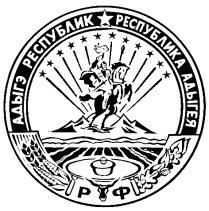 РЕСПУБЛИКИ АДЫГЕЯПО ИМУЩЕСТВЕННЫМ ОТНОШЕНИЯМКраснооктябрьская ул., д. 12, г. Майкоп, 385000тел. 52-51-68, факс 52-42-36e-mail: komimra@mail.ruАДЫГЭ РЕСПУБЛИКЭММЫЛЪКУ ЗЭФЫЩЫТЫКIЭХЭМКIЭИ КОМИТЕТКраснооктябрьскэр ур., 12, къ. Мыекъуапэ, 385000тел. 52-51-68, факс 52-42-36e-mail: komimra@mail.ruПРИКАЗот 18.10.2021 г.                № 328г. МайкопПРИКАЗот 18.10.2021 г.                № 328г. МайкопПРИКАЗот 18.10.2021 г.                № 328г. МайкопПРИКАЗот 18.10.2021 г.                № 328г. МайкопПРИКАЗот 18.10.2021 г.                № 328г. Майкоп